December 2016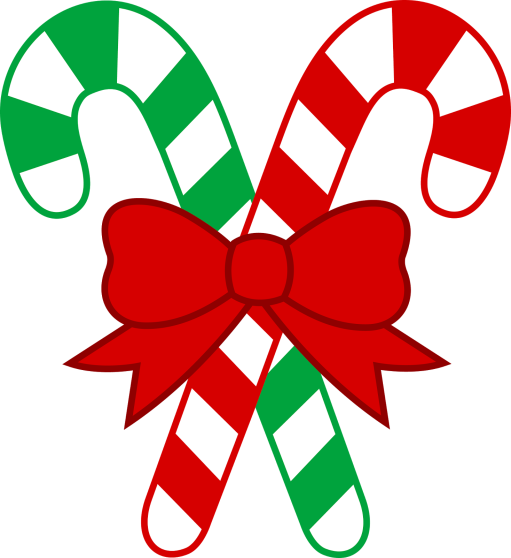 Important DatesImportant DatesJournals are due every TUESDAY.12/14 CA12/16 Class cleaning12/17 Closing Ceremony12/18-1/9 Winter Vacation1/10 Back to School